____________________________________________________________________________________Президенту рыболовно-охотничьего клуба «ПУТИНА»                                           Осипову А.А.  от_______________________________________________                                     проживающего по  адресу:_________________________             __________________________________________________                                                                                                         Телефон:_________________________________      Е-mail: __________________________________Заявление.    Прошу Вас принять меня в рыболовно-охотничий клуб «ПУТИНА».С правилами клуба ознакомлен._____________________________Решение Совета Клуба:Выдана клубная карта №____________, скидка (%)___________Рыболовно-охотничий клуб «ПУТИНА»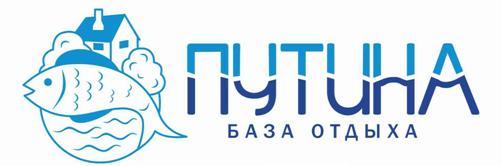 416025, г. Астраханская обл., Харабалинский р-он,с. Заволжское, ул. Студенческая, д. 1, Литер КТел.: +7 (495) 991-09-31; +7 (495) 991-09-30e-  mail: info@baza-putina.ru;сайт: www.baza-putina.ru